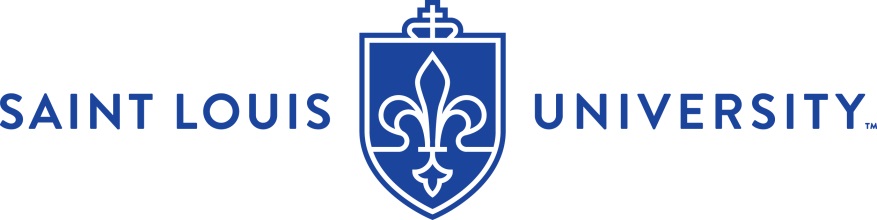 McNair Scholar and Faculty Mentor Learning Agreement2018 - 2019I (Scholar’s Name), Rashonda Redford am interested in working on the following learning objectives over the course of my relationship with my McNair Faculty Mentor:ACADEMIC KNOWLEDGE:  I am interested in broadening my knowledge of:SKILL DEVELOPMENT:  I would like to develop or enhance the following competencies:PROFESSIONAL DEVELOPMENT:  I would like to participate in the following professional development activities:McNair Scholar:  Rashonda R. Redford	Date: 1/22/19FACULTY MENTOR RECOMMENDATIONSUse the space below to list any additional activities or areas you and your McNair mentee have agreed to work on together during their participation in the McNair Scholars Program.FACULTY MENTOR AGREEMENTThe aforementioned learning objectives have been discussed and will be addressed over the course of the McNair Scholar-Faculty Mentor relationship. I understand that as a McNair Faculty Mentor, I am expected to do the following:Be available for weekly face-to-face meetings, e-mail correspondence and/or other necessary forms of communication with my mentee;Provide research guidance and assistance; Expose my mentee to professional development activities (i.e. conference presentations, co-authored research publications, etc.); Provide assistance to my mentee with the graduate school application process.Provide updates to the McNair Program Director as requested on my mentee’s progress toward satisfying their learning objectives, as well as any concerns I may have about my mentee’s performance and development.Faculty Mentor: Cynda Q. Fletcher		Date: 1/22/19TopicTimelineCritical Race Theory in higher educationJan-May (taking a related class)Higher education lawJune-Aug (independent study)History of desegregation in higher educationJune-Aug (independent study)Research on students of color at PWIsSep-Dec (independent study + discussions during McNair mentoring meetings).SkillTimelineUtilizing effective time management strategiesMeet w/SLU Academic Coach by Feb 8th.Discuss during McNair mentoring meeting on    Feb 12th.Developing research abstractsDiscuss during McNair mentoring meeting on Feb 26th.Writing research papers in APA StyleDiscuss during McNair mentoring meeting on March 19th.Developing and delivering effective presentationsDiscuss & practice during our McNair mentoring sessions.Reading and comprehending academic journal articlesDevote 10-15 min each mentoring meeting to looking at different journals and discussing them (will be ongoing).ActivityTimelineCreating a CVReview sample CVs and work on draft by end of Feb.Presenting at a professional conferencePossibly AERA 2020; will discuss this and other possibilities by end of April.Co-authoring a research manuscriptBegin discussing in late Aug.Participating in a REU abroad (not sure where yet)Discuss options, feasibility during McNair mentoring meeting on Feb 12th.Shadowing a college professor of education/higher ed for a monthPossibly Fall 2019. Will discuss by mid-April.Activity/Area of Development TimelineParticipate in Critical Race Theory reading group on campus.Starts March 18th and meets weekly until end of semester.Submit list of REU opportunities abroad to me for discussion on which are most viable.March 19th mentoring meeting.Participate in IRB webinar trainingMarch 2019 (check website for dates).